Č.j.UPM	000487/2019č.v. U  2Licenční smlouva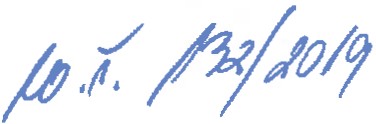 (dle §2358, § 2371, § 2384 a souvisejících dle Občanského zákoníku č. 89/2012)Smluvní strany:Colmo v.o.s.zast. p. MgA. Miroslavem Roubíčkemse sídlem Biskupcova 1868/93, 130 00 Praha 3 IČ:28398084č.ú. ČSOB 221813080/0300na straně jedné(dále jen „poskytovatel")aUměleckoprůmyslové museum v Prazese sídlem v ul. 17. listopadu 2, 11O 00 Praha 1, česká republikaIČ: 00023442Č.ú. ČNB 20001-16337011/0710zastoupené PhDr. Helenou Koenigsmarkovou, ředitelkou na straně druhé(dále jen „nabyvatel")uzavřely níže uvedeného dne, měsíce a roku podle ust. §2358, §2371, §2381 a souvisejících Občanského zákoníku č. 89/2014 tuto licenční smlouvu na grafické řešení výstavy a její propagace s názvem „Návraty Identity", která se uskuteční ve dnech 19. června -22. září 2019 ve dvou výstavních sálech historické budovy Uměleckoprůmyslového musea v Praze ve 2. NP.I.Předmět smlouvy1/ Poskytovatel se zavazuje zhotovit a poskytnut nabyvateli výhradní licenci na:a/ grafické řešení výstavy v česko-anglické verzi takto: aa/ titulní stěna a tiráž (u vstupu vertikálně)ab/ zpracování 98 zkrácených životopisů (vertikálně),ac/ zpracování popisek k exponátům (cca 250-300 horizontálně i vertikálně) ad/ dvě textové stěny (vertikálně 290 x 400 cm)ae/ stěna s grafy, stěna s mapou (vertikálně 290 x 400 cm) af/ fotostěna na promítací sálb/ grafické řešení propagačních materiálů výstavyba/ pozvánka tištěná, mail (sazba, korektura, prepress)- list A5, bb/ plakát A1, AO (sazba, korektura, prepress)bc/ CLV plakát (sazba, korektura, prepress)bd/ QS folie polepy tramvají (sazba, korektura, prepress)Stránka 1 z 3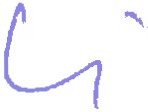 Ibe/ DL leták A4 na dva lomy (21Ox105 mm), (sazba, korektura, prepress) bf/ metro rámeček (sazba, korektura, prepress)bg/ inzerce, AS, A6 (sazba, korektura, prepress)bh/ venkovní bannery v zahradě nebo vlajka budově (max 2 druhy), (sazba, korektura, prepress) bi/ ilustrace vstupenky (sazba, korektura, prepress)bh/ videosekvence na obrazovky ve vestibulu muzea (10-20 s.)2/ Nabyvatel se zavazuje:a/ připravit a uskutečnit výstavu v uvedeném termínu a místě na vlastní náklady,b/ vydat propagační tiskoviny v dohodnutém rozsahu: pozvánky, tiskovou zprávu, plakát A1, AO, plakát CLV, leták DL a další dle struktury propagační kampaně.c/ předat poskytovateli  podklady  (text  a formáty  propagačních  materiálů  a textů  do  výstavy) s dostatečným předstihem,d/ uhradit poskytovateli honorář za dílo dle čl. I., odst. 1/a/-b/ ve výši dle čl. 111.,e/ uvádět poskytovatele ve všech tiskovinách a výstupech pro tisk jako autora grafického řešení výstavy a její propagace.li.Termín a podmínky plnění1/ Poskytovatel předá nabyvateli návrhy díla a proveden korektury:a/ dle čl. I., odst. 1/a průběžně v termínu od 12.5. do 8.6.2019 podle harmonogramu výroby, b/ dle čl. I. odst 1/b průběžně od 10.5. do 15.6. 2019 podle harmonogramu výroby,2/ Nabyvatel předá kompletní podklady k dílu s dostatečným předstihem pro provedení korektur do termínu výroby- min. týden před odevzdáním  tiskoviny do výroby (dle technologie).3/ technologie výroby bude zvolena s ohledem na prostorové řešení výstavy a kapacitu subdodavatelů.Ill.Cena za poskytnutí licence1/ Nabyvatel uhradí poskytovateli honorář za grafické návrhy, veškeré korektury a za poskytnutí výhradní licence takto:al za část dle čl. I„ odst. 1/a (grafika výstavy) 70.000 Kč bez DPH (slovy: sedmdesát tisíc korun českých) + 21% DPHb/ za část dle čl. I., odst. 1/b (grafika propagace) 35.000 Kč bez DPH (slovy: třicet pět tisíc korun českých)+  21% DPH,2/ Honoráře za grafické řešení dle předchozího bodu nezahrnují dosud nespecifikované grafické práce na dalších nosičích, které budou případně objednány zvlášť.Stránka 2 z 3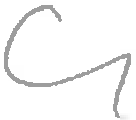 r3/  Honoráře  za  grafické  řešení  dle  předchozího  bodu  rovnez  nezahrnují  grafiku   publikacek výstavě, kterou vydává třetí osoba jako spolupořadatel výstavy.IV.Platební podmínky1/ Ceny díla dle čl. Ill., odst. 1/a-b budou fakturovány do 30.6. 2019 a budou zaplaceny nabyvatelem na základě obdrženého daňového dokladu/faktury poskytovatele s 30ti denní splatností,v.Způsob převzetí dílaPoskytovatel  předmět díla předá nabyvateli v termínech dle čl. li., odst. 1/ a-b v digitální formě   k provedení korektur a následně zhotoviteli dle technické specifikaceVI.LicenceNa výše uvedený předmět díla dle čl. I. poskytovatel udílí nabyvateli výhradní licenci formou uspořádání a prezentace výstavy, její propagace všemi obvyklými způsoby, přičemž územní rozsah licence není omezen územím české republiky. Poskytovatel bude na propagaci a prezentaci výstavy spolupracovat v obvyklém rozsahu (účast na tiskové konferenci a rozhovory  s novináři).VII.Jiná ujednání1/ Veškeré změny a doplňky této smlouvy budou provedeny pouze písemně formou číslovaných dodatků.2/ Tato smlouva je vyhotovena ve dvou výtiscích s platností originálu. Nabývá platnosti podpisem a účinnosti vložením do registru smluv.3/ Smlouva je uzavřena na dobu neurčitou.Colmo v.o.    1Stránka 3 z 3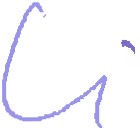 '